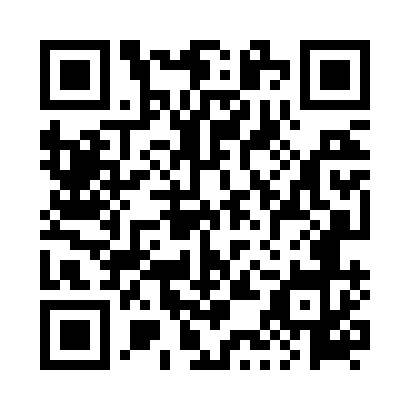 Prayer times for Wieldzadz, PolandWed 1 May 2024 - Fri 31 May 2024High Latitude Method: Angle Based RulePrayer Calculation Method: Muslim World LeagueAsar Calculation Method: HanafiPrayer times provided by https://www.salahtimes.comDateDayFajrSunriseDhuhrAsrMaghribIsha1Wed2:295:1012:425:518:1510:462Thu2:285:0812:425:528:1710:473Fri2:285:0612:425:538:1810:484Sat2:275:0412:425:548:2010:485Sun2:265:0212:415:558:2210:496Mon2:255:0012:415:568:2410:507Tue2:244:5812:415:578:2510:518Wed2:244:5612:415:598:2710:519Thu2:234:5512:416:008:2910:5210Fri2:224:5312:416:018:3010:5311Sat2:214:5112:416:028:3210:5312Sun2:214:4912:416:038:3410:5413Mon2:204:4812:416:048:3510:5514Tue2:194:4612:416:048:3710:5615Wed2:194:4412:416:058:3910:5616Thu2:184:4312:416:068:4010:5717Fri2:174:4112:416:078:4210:5818Sat2:174:4012:416:088:4310:5819Sun2:164:3812:416:098:4510:5920Mon2:164:3712:416:108:4711:0021Tue2:154:3612:416:118:4811:0122Wed2:154:3412:426:128:5011:0123Thu2:144:3312:426:138:5111:0224Fri2:144:3212:426:138:5211:0325Sat2:134:3012:426:148:5411:0326Sun2:134:2912:426:158:5511:0427Mon2:134:2812:426:168:5711:0528Tue2:124:2712:426:178:5811:0529Wed2:124:2612:426:178:5911:0630Thu2:124:2512:426:189:0011:0631Fri2:114:2412:436:199:0211:07